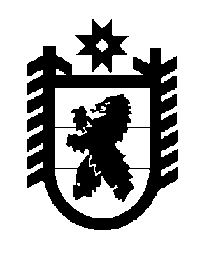 Российская Федерация Республика Карелия    ПРАВИТЕЛЬСТВО РЕСПУБЛИКИ КАРЕЛИЯРАСПОРЯЖЕНИЕот  6 октября 2015 года № 611р-Пг. Петрозаводск Утвердить отчет  об исполнении бюджета Республики Карелия 
за 1 полугодие 2015 года и направить его в Законодательное Собрание Республики Карелия и Контрольно-счетную палату Республики Карелия.            ГлаваРеспублики  Карелия                                                                  А.П. Худилайнен